Impacts of Climate Change:Effects on ___________________ ________________ and our _________________  ____________________that are caused by changes in climate, such as rises in Earth’s global temperature The organization formed in 1988 in order to assess and evaluate the risks of human-caused climate change is known as the ____________________________________________________________________________________________________________________________________________________.Continental Changes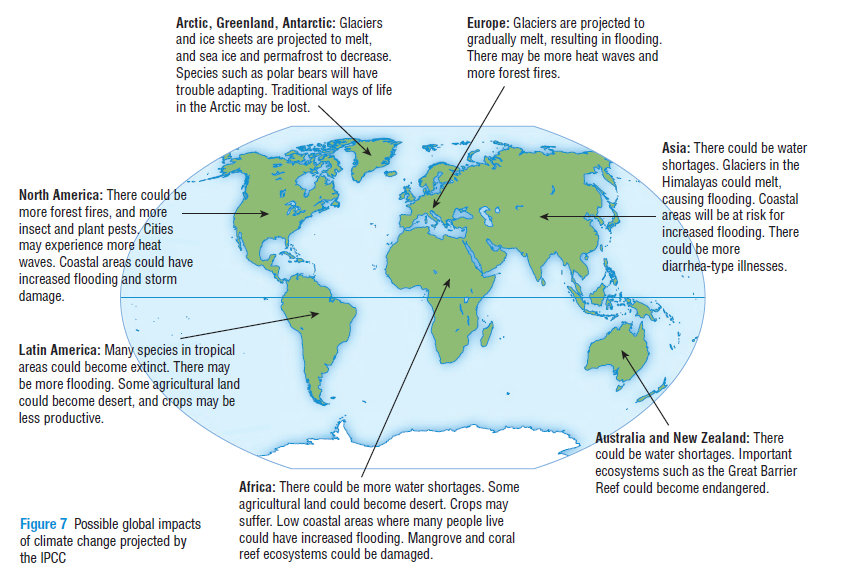 Impacts in the Canadian ArcticWhat is the impact of melting ice on polar bears?How are sinkholes created?Recall: What is the Albedo effect?How do climate changes in the Arctic affect the rest of the world? Describe 5 different ways. Impacts in Ontario: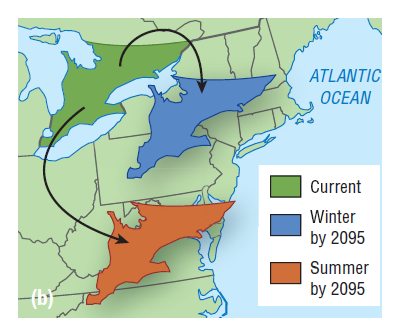 Ontario’s average temperature could increase by_____________ degrees Celsius in the winter and ____________ degrees Celsius in the summer How will lake levels in Ontario be impacted? What are the impacts of this change?As carbon dioxide concentrations and temperature increases, what will happen to the eco zones within Ontario?Diseases and Illness:Increase in population of ________________________________________________ (ex: West Nile disease (mosquitoes); Lyme disease (deer ticks))Increase in ______________________________________________ (asthma etc) Agriculture:Changes in growing season could be beneficial for soybean and corn farmers, but we could also see growth of __________________________________________Crops that previously could not have been grown in Ontario, may be able to grow here Forests:Hotter, drier summers will lead to more___________________________________________Increase in ______________________________________ will destroy forestsAs forests become less healthy, they will become a ____________________________________ instead of a _________________________________.Electricity Use:As summers get hotter, we will use more electricity for air-conditioning which will produce even more _______________________________________________In the winter, energy use may decreaseIn Ontario, about ¼ of our electricity is produced using ______________________________ power which does not produce greenhouse gas, but an increase in electricity usage will lead to more _______________________________Some Impacts of Climate Change as Reported by the IPCCSome Impacts of Climate Change as Reported by the IPCCRising Sea LevelsImpacts on AgricultureImpacts on EcosystemsImpacts on Human, Animal & Plant Health